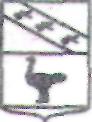 Администрация города ЛьговаКурской областиПОСТАНОВЛЕНИЕОт  11.01.2023   №  54О внесении изменений в муниципальную программу «Развитие образования в городе Льгове Курской области»В соответствии с Решением Льговского Городского Совета депутатов  от 26 декабря 2022 года № 106 «О бюджете муниципального образования «Город Льгов» Курской области на 2023 год и на плановый период 2024 и 2025 годов», Администрация города Льгова Курской области ПОСТАНОВЛЯЕТ: Внести следующие изменения в муниципальную программу «Развитие образования в городе Льгове Курской области», утвержденную постановлением Администрации города Льгова Курской области № 1674 от 01.12.2014 г. (с изменениями и дополнениями):в Подпрограмме 1 «Развитие дошкольного и общего образования детей» раздел 1.3. Дополнить абзацем следующего содержания:«Мероприятие 1.13. «Проведение мероприятий по обеспечению деятельности советников директора по воспитанию и взаимодействию с детскими общественными объединениями в общеобразовательных организациях.Мероприятие направлено на обеспечение деятельности советников директора по воспитанию и взаимодействию с детскими общественными объединениями в государственных и муниципальных общеобразовательных организациях, повышение качества воспитания обучающихся общеобразовательных организаций, участие в разработке и реализации рабочих программ воспитания,информирование и вовлечение школьников в проекты детских и молодежных объединений, поощрение развития школьного самоуправления. Не реализация данного мероприятия может привести к снижению качества воспитания обучающихся общеобразовательных организаций.Исполнителем основного мероприятия 1.13 является отдел образования администрации города Льгова»- приложение №1 «Финансовое обеспечение муниципальной программы «Развитие образования в городе Льгове Курской области» изложить в новой редакции в соответствии с приложением № 1 к данному Постановлению (прилагается);-приложение № 6 «Перечень подпрограмм и основных мероприятий муниципальной программы «Развитие образования в городе Льгове Курской области» дополнить основным мероприятием 1.13 Проведение мероприятий по обеспечению деятельности советников директора по воспитанию и взаимодействию с детскими общественными объединениями в общеобразовательных организациях в соответствии с приложением № 2 к данному Постановлению (прилагается);-приложение № 5 «Сведения о показателях (индикаторах) муниципальной программы «Развитие образования в городе Льгове Курской области», подпрограмм и их значениях» изложить в новой редакции в соответствии с приложением № 3 к данному Постановлению (прилагается);-Постановление вступает в силу со дня его официального опубликования и распространяется на правоотношения, возникшие с 01.01.2023 г.Глава города Льгова                                                        А.С. КлемешовПриложение №1 к Постановлению Администрации города Льгова от 11.01.2023 № 54Приложение №1к муниципальной программе«Развитие образования в городе Льгове Курской области»«Финансовое обеспечение муниципальной программы«Развитие образования в городе Льгове Курской области» (рублей)Приложение № 2 к Постановлению Администрации города Льгова от 11.01.2023 № 54Приложение № 6
к муниципальной программе«Развитие образования в городе Льгове Курской области»Перечень подпрограмм и основных мероприятий муниципальной программы«Развитие образования в городе Льгове Курской области»Приложение № 3 к Постановлению Администрации города Льгова от 11.01.2023 № 54Приложение № 5
к муниципальной  программе "Развитие образования в городе Льгове Курской области"Сведения о показателях (индикаторах) муниципальной программы "Развитие образования в городе Льгове Курской области", подпрограмм муниципальной программы и их значенияхНаименованиеЦСРВРСумма на 2022 годСумма на 2023 годСумма на 2024 годМуниципальная программа "Развитие образования в городе Льгове Курской области"03  308 516 225,00 335 498 391,00325 198 042Подпрограмма "Управление муниципальной программой и обеспечение условий реализации"03 1   10 071 656,00 10 036 465,0010 471 465,00Основное мероприятие "Руководство и управление в сфере установленных функций органов местного самоуправления"03 1 01   10 071 656,00 10 036 465,0010 471 465,00Содержание работников, осуществляющих переданные государственные полномочия по выплате компенсации части родительской платы03 1 01 13120  251 774,00 216 583,00216 583,00Расходы на выплаты персоналу в целях обеспечения выполнения функций государственными (муниципальными) органами, казенными учреждениями, органами управления государственными внебюджетными фондами03 1 01 13120100  251 774,00 216 583,00216 583,00Расходы на обеспечение деятельности (оказание услуг) муниципальных учреждений03 1 01 С1401  8 226 689,00 8 226 689,008 643 689,00Расходы на выплаты персоналу в целях обеспечения выполнения функций государственными (муниципальными) органами, казенными учреждениями, органами управления государственными внебюджетными фондами03 1 01 С1401100  7 864 221,00     7 864 221,007 864 221,00Закупка товаров, работ и услуг для обеспечения государственных (муниципальных) нужд03 1 01 С1401200  333 648,00 333 648,00750 648,00Иные бюджетные ассигнования03 1 01 С1401800  28 820,00 28 820,0028 820,00Обеспечение деятельности и выполнение функций органов местного самоуправления03 1 01 С1402  1 593 193,00 1 593 193,001 611 193,00Расходы на выплаты персоналу в целях обеспечения выполнения функций государственными (муниципальными) органами, казенными учреждениями, органами управления государственными внебюджетными фондами03 1 01 С1402100  1 584 193,00    1 584 193,00 1 584 193,00Закупка товаров, работ и услуг для обеспечения государственных (муниципальных) нужд03 1 01 С1402200  9 000,00 9 000,0027 000,00Иные бюджетные ассигнования03 1 01 С1402800Подпрограмма "Развитие дошкольного и общего образования детей" 03 2   251 715 127,00 274 431 714,00266 389 083,00Основное мероприятие "Реализация дошкольных образовательных программ"03 2 01   82 319 734,00 88 808 935,0090 810 490,00Реализация образовательной программы дошкольного образования в части финансирования расходов на оплату труда работников муниципальных дошкольных образовательных организаций, расходов на приобретение учебных пособий, средств обучения, игр, игрушек (за исключением расходов на содержание зданий и оплату коммунальных услуг)03 2 01 13030  55 932 808,00 62 637 564,0062 637 564,00Предоставление субсидий бюджетным, автономным учреждениям и иным некоммерческим организациям03 2 01 13030600  55 932 808,00 62 637 564,0062 637 564,00Расходы на обеспечение деятельности (оказание услуг) муниципальных учреждений03 2 01 С1401  26 386 926,00 26 171 371,0028 172 926,00Предоставление субсидий бюджетным, автономным учреждениям и иным некоммерческим организациям03 2 01 С1401600  26 386 926,00 26 171 371,0028 172 926,00Обеспечение мероприятий, связанных, с профилактикой и устранением последствий распространения коронавирусной инфекции03 2 01 С2002  - Предоставление субсидий бюджетным, автономным учреждениям и иным некоммерческим организациям03 2 01 С2002600Основное мероприятие "Содействие развитию дошкольного образования"03 2 02  - Проведение капитального ремонта муниципальных образовательных организаций03 2 02 13050  - Предоставление субсидий бюджетным, автономным учреждениям и иным некоммерческим организациям03 2 02 13050600Обеспечение проведения капитального ремонта муниципальных образовательных организаций03 2 02 S3050  - Предоставление субсидий бюджетным, автономным учреждениям и иным некоммерческим организациям03 2 02 S3050600Расходы на проведение капитального ремонта муниципальных образовательных организаций03 2 02 С1410  - Предоставление субсидий бюджетным, автономным учреждениям и иным некоммерческим организациям03 2 02 С1410600Создание условий для развития социальной и инженерной инфраструктуры муниципальных образований03 2 02 С1417  - Капитальные вложения в объекты государственной (муниципальной) собственности03 2 02 С1417400Основное мероприятие "Реализация основных общеобразовательных программ"03 2 03  139 695 819,90 149 638 411,00150 716 411,00Реализация основных общеобразовательных и дополнительных общеобразовательных программ в части финансирования расходов на оплату труда работников муниципальных общеобразовательных организаций, расходов на приобретение учебников и учебных пособий, средств обучения, игр, игрушек (за исключением расходов на содержание зданий и оплату коммунальных услуг)03 2 03 13040  128 622 941,00 138 273 881,00138 273 881,00Предоставление субсидий бюджетным, автономным учреждениям и иным некоммерческим организациям03 2 03 13040600  128 622 941,00 138 273 881,00138 273 881,00Расходы на обеспечение деятельности (оказание услуг) муниципальных учреждений03 2 03 С1401  11 072 878,90 11 364 530,0012 442 530,00Предоставление субсидий бюджетным, автономным учреждениям и иным некоммерческим организациям03 2 03 С1401600  11 072 878,90 11 364 530,0012 442 530,00Обеспечение мероприятий, связанных, с профилактикой и устранением последствий распространения коронавирусной инфекции03 2 03 С2002  - Предоставление субсидий бюджетным, автономным учреждениям и иным некоммерческим организациям03 2 03 С2002600Основное мероприятие "Содействие развитию общего образования"03 2 04   - Проведение капитального ремонта муниципальных образовательных организаций03 2 04 13050  - Предоставление субсидий бюджетным, автономным учреждениям и иным некоммерческим организациям03 2 04 13050600Обеспечение проведения капитального ремонта муниципальных образовательных организаций03 2 04 S3050  - Предоставление субсидий бюджетным, автономным учреждениям и иным некоммерческим организациям03 2 04 S3050600  - Расходы на проведение капитального ремонта муниципальных образовательных организаций03 2 04 С1410  - Предоставление субсидий бюджетным, автономным учреждениям и иным некоммерческим организациям03 2 04 С1410600Расходы на приобретение оборудования для школьных столовых03 2 04 С1411  - Предоставление субсидий бюджетным, автономным учреждениям и иным некоммерческим организациям03 2 04 С1411600Основное мероприятие "Социальная поддержка обучающихся в организациях общего образования"03 2 05   11 298 935,00 11 290 312,0010 769 815,00Дополнительное финансирование мероприятий по организации питания обучающихся из малоимущих и (или) многодетных семей, а также обучающихся с ограниченными возможностями здоровья в муниципальных общеобразовательных организациях03 2 05 13090  270 013,00   270 013,00  270 013,00Предоставление субсидий бюджетным, автономным учреждениям и иным некоммерческим организациям03 2 05 13090600  270 013,00   270 013,00  270 013,00Организация бесплатного горячего питания обучающихся, получающих начальное общее образование в государственных и муниципальных образовательных организациях03 2 05 L3040  8 412 025,00 8 403 402,007 882 905,00Предоставление субсидий бюджетным, автономным учреждениям и иным некоммерческим организациям03 2 05 L3040600  8 412 025,00 8 403 402,007 882 905,00Мероприятия по организации питания обучающихся из малоимущих и (или) многодетных семей, а также обучающихся с ограниченными возможностями здоровья в муниципальных общеобразовательных организациях03 2 05 S3090  2 616 897,00   2 616 897,00   2 616 897,00 Предоставление субсидий бюджетным, автономным учреждениям и иным некоммерческим организациям03 2 05 S3090600  2 616 897,00   2 616 897,00   2 616 897,00 Расходы на обеспечение деятельности (оказание услуг) муниципальных учреждений 03 2 05 С1401   - Предоставление субсидий бюджетным, автономным учреждениям и иным некоммерческим организациям 03 2 05 С1401 600Расходы на мероприятия по организации питания обучающихся муниципальных образовательных организаций03 2 05 С1412  - Предоставление субсидий бюджетным, автономным учреждениям и иным некоммерческим организациям03 2 05 С1412600Основное мероприятие "Предоставление выплаты по компенсации части родительской платы"03 2 06   4 437 194,00 4 220 884,004 220 884,00Вылата компенсации части родительской платы 03 2 06 13000  4 437 194,00 4 220 884,004 220 884,00Закупка товаров, работ и услуг для обеспечения государственных (муниципальных) нужд03 2 06 13000200  16 000,00  16 000,00 16 000,00Социальное обеспечение и иные выплаты населению03 2 06 13000300  4 421 194,00 4 204 884,004 204 884,00Основное мероприятие "Развитие кадрового потенциала системы общего образования детей"03 2 07  8 202 600,00 8 202 600,00 8 202 600,00 Ежемесячное денежное вознаграждение за классное руководство педагогическим работникам государственных имуниципальных образовательных организаций03 2 07 53030  8 202 600,00 8 202 600,00 8 202 600,00 Предоставление субсидий бюджетным, автономным учреждениям и иным некоммерческим организациям03 2 07 53030600  8 202 600,00 8 202 600,00 8 202 600,00 Основное мероприятие " Проект Народный бюджет"03 2 08  4 067 889,10 --Реализация проекта "Народный бюджет"03 2 08 14000  2 440 733,00 --Реализация проекта "Народный бюджет" благоустройство общественной территории МБДОУ "Детский сад № 9 г.Льгов"03 2 08 14002  809 431,00 --Закупка товаров, работ и услуг для обеспечения государственных (муниципальных) нужд03 2 08 14002200  809 431,00 --Мероприятия по реализации проекта "Народный бюджет"03 2 08 S4000  1 627 156,10 --Мероприятия по реализации проекта "Народный бюджет" благоустройство общественной территории МБДОУ "Детский сад № 9 г.Льгов"03 2 08 S4002  539 620,60 --Закупка товаров, работ и услуг для обеспечения государственных (муниципальных) нужд03 2 08 S4002200  539 620,60 --Реализация проекта "Народный бюджет" капитальный ремонт кровли здания МБОУ "СОШ № 1 г.Льгова им. В.Б.Бессонова"03 2 08 14003  1 631 302,00 --Закупка товаров, работ и услуг для обеспечения государственных (муниципальных) нужд03 2 08 14003200  1 631 302,00 --Реализация проекта "Народный бюджет" капитальный ремонт кровли здания МБОУ "СОШ № 1 г.Льгова им. В.Б.Бессонова"03 2 08 S4003  1 087 535,50 --Закупка товаров, работ и услуг для обеспечения государственных (муниципальных) нужд03 2 08 S4003200  1 087 535,50 --Региональный проект "Цифровая образовательная среда"03 2 E4  - 10 601 689,00-Обновление материально-технической базы образовательных организаций для внедрения цифровой образовательной среды и развития цифровых навыков обучающихся03 2 E4 52132  - 10 601 689,00Предоставление субсидий бюджетным, автономным учреждениям и иным некоммерческим организациям03 2 E4 5213260010 601 689,00Расходы на обеспечение деятельности (оказание услуг) муниципальных учреждений03 2 E4 С1401  - Предоставление субсидий бюджетным, автономным учреждениям и иным некоммерческим организациям03 2 E4 С1401600Региональный проект "Патриотическое воспитание граждан Российской Федерации"03 2 EВ  1 692 955,00 1 668 883,001 668 883,00Проведение мероприятий по обеспечению деятельности советников директора по взаимодействию с детскими общественными объединениями в общеобразовательных организациях 03 2 EВ 51790  1 692 955,00 1 668 883,001 668 883,00Предоставление субсидий бюджетным, автономным учреждениям и иным некоммерческим организациям03 2 EВ 51790600  1 692 955,00 1 668 883,001 668 883,00Региональный проект "Содействие занятости женщин - создание условий дошкольного образования для детей в возрасте до трех лет"03 2 P2   - Создание дополнительных мест для детей в возрасте от 1,5 до 3 лет в образовательных организациях, осуществляющих образовательную деятельность по образовательным программам дошкольного образования03 2 P2 52320  - Капитальные вложения в объекты государственной (муниципальной) собственности03 2 P2 52320400Создание дополнительных мест для детей в возрасте от 1,5 до 3 лет в образовательных организациях, осуществляющих образовательную деятельность по образовательным программам дошкольного образования, за счет средств областного бюджета03 2 P2 52321  - Предоставление субсидий бюджетным, автономным учреждениям и иным некоммерческим организациям03 2 P2 52321400Подпрограмма "Развитие дополнительного образования и системы воспитания детей" 03 3   46 729 442,00 51 030 212,0048 337 494,00Основное мероприятие "Реализация образовательных программ дополнительного образования и мероприятия по их развитию"03 3 01  37 439 603,00 46 522 442,0048 337 494,00Расходы на обеспечение деятельности (оказание услуг) муниципальных учреждений03 3 01 С1401  37 439 603,00 37 232 603,0039 047 655,00Предоставление субсидий бюджетным, автономным учреждениям и иным некоммерческим организациям03 3 01 С1401600  37 439 603,00 37 232 603,0039 047 655,00Обеспечение мероприятий, связанных, с профилактикой и устранением последствий распространения коронавирусной инфекции03 3 01 С2002  - 03 3 01 С2002600Основное мероприятие "Обеспечение функционирования системы персонифицированного финансирования дополнительного образования детей"03 3 02  9 289 839,00  9 289 839,00 9 289 839,00Расходы на обеспечение деятельности (оказание услуг) муниципальных учреждений03 3 02 С1401  9 289 839,00  9 289 839,00 9 289 839,00Предоставление субсидий бюджетным, автономным учреждениям и иным некоммерческим организациям03 3 02 С1401600  9 289 839,00  9 289 839,00 9 289 839,00Региональный проект «Современная школа»03 3 Е14 507 770, 00Оснащение (обновление материально-технической базы) оборудованием, средствами обучения и воспитания общеобразовательных организаций, в том числе осуществляющих образовательную деятельность по адаптированным основным общеобразовательным программам03 3 Е1 517234 507 770, 0Предоставление субсидий бюджетным, автономным учреждениям и иным некоммерческим организациям03 3 Е1 517236004 507 770, 0№ 
п/пНомер и наименование структурного элементаподпрограммыОтветственный исполнительСрокСрокОжидаемый непосредственный результат
(краткое описание)Основные направления реализацииСвязь с показателями государственной программы (подпрограммы)№ 
п/пНомер и наименование структурного элементаподпрограммыОтветственный исполнительначала реализации, годокончания реализации, годОжидаемый непосредственный результат
(краткое описание)Основные направления реализацииСвязь с показателями государственной программы (подпрограммы)12345678Подпрограмма 1 «Развитие дошкольного и общего образования детей»Подпрограмма 1 «Развитие дошкольного и общего образования детей»Подпрограмма 1 «Развитие дошкольного и общего образования детей»Подпрограмма 1 «Развитие дошкольного и общего образования детей»Подпрограмма 1 «Развитие дошкольного и общего образования детей»Подпрограмма 1 «Развитие дошкольного и общего образования детей»Подпрограмма 1 «Развитие дошкольного и общего образования детей»Подпрограмма 1 «Развитие дошкольного и общего образования детей»131.13.Проведение мероприятий по обеспечению деятельности советников директора по воспитанию и взаимодействию с детскими общественными объединениями в общеобразовательных организацияхОтдел образования администрации города Льгова20232024Повышение качества воспитания обучающихся общеобразовательных организаций. Участие в разработке и реализации рабочих программ воспитания,информирование и вовлечение школьников в проекты детских и молодежных объединений,поощрение развития школьного самоуправленияМероприятие направлено на обеспечение деятельности советников директора по воспитанию и взаимодействию с детскими общественными объединениями в государственных и муниципальных общеобразовательных организацияхКоличество ставок советников директора по воспитанию и взаимодействию с детскими общественными объединениями в общеобразовательных организациях№ п/пНаименование показателя (индикатора)Ед. изм.Значение показателейЗначение показателейЗначение показателейЗначение показателейЗначение показателейЗначение показателейЗначение показателейЗначение показателейЗначение показателейЗначение показателей№ п/пНаименование показателя (индикатора)Ед. изм.20142015201620172018201820192020202120222023202412345678891011121314Муниципальная программа "Развитие образования в городе Льгове Курской области" Муниципальная программа "Развитие образования в городе Льгове Курской области" Муниципальная программа "Развитие образования в городе Льгове Курской области" Муниципальная программа "Развитие образования в городе Льгове Курской области" Муниципальная программа "Развитие образования в городе Льгове Курской области" Муниципальная программа "Развитие образования в городе Льгове Курской области" Муниципальная программа "Развитие образования в городе Льгове Курской области" Муниципальная программа "Развитие образования в городе Льгове Курской области" Муниципальная программа "Развитие образования в городе Льгове Курской области" Муниципальная программа "Развитие образования в городе Льгове Курской области" Муниципальная программа "Развитие образования в городе Льгове Курской области" Муниципальная программа "Развитие образования в городе Льгове Курской области" Муниципальная программа "Развитие образования в городе Льгове Курской области" 1Удельный вес численности населения в возрасте 5-18 лет, охваченного образованием, в общей численности населения в возрасте 5-18 летпроцентов9999,199,299,399,399,399,499,499,599,599,599,52Доступность дошкольного образования (отношение численности детей 3-7 лет, которым предоставлена возможность получать услуги дошкольного образования, к численности детей в возрасте 3-7 лет, скорректированной на численность детей в возрасте 5-7 лет, обучающихся в школе)процентов901001001001001001001001001001001003Отношение среднего балла ЕГЭ (в расчете на 1 предмет) в 10% школ с лучшими результатами ЕГЭ к среднему баллу ЕГЭ (в расчете на 1 предмет) в 10 %  школ  с  худшими  результатами  ЕГЭпроцентов1,851,81,751,71,581,581,51,51,51,51,51,54Удельный вес численности обучающихся государственных (муниципальных) общеобразовательных организаций, которым предоставлена возможность обучаться в соответствии с основными современными требованиями, в общей численности обучающихсяпроцентов73758085909095100100100100100Подпрограмма 1 «Развитие дошкольного и общего образования детей» муниципальной программы "Развитие образования в городе Льгове Курской области" Подпрограмма 1 «Развитие дошкольного и общего образования детей» муниципальной программы "Развитие образования в городе Льгове Курской области" Подпрограмма 1 «Развитие дошкольного и общего образования детей» муниципальной программы "Развитие образования в городе Льгове Курской области" Подпрограмма 1 «Развитие дошкольного и общего образования детей» муниципальной программы "Развитие образования в городе Льгове Курской области" Подпрограмма 1 «Развитие дошкольного и общего образования детей» муниципальной программы "Развитие образования в городе Льгове Курской области" Подпрограмма 1 «Развитие дошкольного и общего образования детей» муниципальной программы "Развитие образования в городе Льгове Курской области" Подпрограмма 1 «Развитие дошкольного и общего образования детей» муниципальной программы "Развитие образования в городе Льгове Курской области" Подпрограмма 1 «Развитие дошкольного и общего образования детей» муниципальной программы "Развитие образования в городе Льгове Курской области" Подпрограмма 1 «Развитие дошкольного и общего образования детей» муниципальной программы "Развитие образования в городе Льгове Курской области" Подпрограмма 1 «Развитие дошкольного и общего образования детей» муниципальной программы "Развитие образования в городе Льгове Курской области" Подпрограмма 1 «Развитие дошкольного и общего образования детей» муниципальной программы "Развитие образования в городе Льгове Курской области" Подпрограмма 1 «Развитие дошкольного и общего образования детей» муниципальной программы "Развитие образования в городе Льгове Курской области" Подпрограмма 1 «Развитие дошкольного и общего образования детей» муниципальной программы "Развитие образования в городе Льгове Курской области" 5Удельный вес численности детей в возрасте от 0 до 3 лет, охваченных программами поддержки раннего развития, в общей численности детей  соответствующего возрастапроцентов1822273034343842444545456Доступность дошкольного образования (отношение численности детей 5-7 лет, которым предоставлена возможность получать услуги дошкольного образования, к  численности детей в возрасте 5-7 лет, скорректированной на численность детей в возрасте 5-7 лет, обучающихся в школе)процентов941001001001001001001001001001001007Удельный вес численности детей – инвалидов, обучающихся по программам общего образования на дому с использованием дистанционных образовательных технологий, в общей численности детей – инвалидов, которым показана такая форма обученияпроцентов1001001001001001001001001001001001008Удельный вес численности учителей в возрасте до 30 лет в общей численности учителей общеобразовательных организацийпроцентов8,010,0141820202020212222229Удельный вес численности руководителей муниципальных организаций дошкольного образования, общеобразовательных организаций, прошедших повышение квалификации или профессиональную переподготовку, в общей численности руководителей организаций дошкольного, общего образования детейпроцентов7080859010010010010010010010010010Удельный вес численности обучающихся муниципальных общеобразовательных организаций, которым предоставлена возможность обучаться в соответствии с основными современными требованиями, в общей численности обучающихсяпроцентов7375808590909510010010010010011Отношение среднего балла ЕГЭ (в расчете на 1 предмет) в 10% школ с лучшими результатами ЕГЭ к среднему баллу ЕГЭ (в расчете на 1 предмет) в 10 %  школ  с  худшими  результатами  ЕГЭпроцентов1,851,81,751,71,581,581,51,51,51,51,51,512Доля педагогических работников и руководителей общеобразовательных организаций, прошедших повышение квалификации и профессиональную переподготовку в соответствии с федеральными образовательными стандартами, в общей численности педагогических работников и руководителейпроцентов78,888,898,810010010010010010010010010013Доля учителей и руководителей общеобразовательных организаций, прошедших повышение квалификации и профессиональную переподготовку в соответствии с федеральными образовательными стандартами среднего (полного) общего образования, в общей численности учителей старшей школыпроцентов5172945626279959810010010014Доля обучающихся из малообеспеченных и (или) многодетных семей, а также обучающихся с ограниченными возможностями здоровья в   муниципальных общеобразовательных организациях, охваченных питанием (горячим питанием, а в период освоения образовательных программ с применением электронного обучения и дистанционных образовательных технологий продуктовым набором), к общей численности указанной категории обучающихся.процентов10010010010010010010010010010010010015Доля пищеблоков, соответствующих санитарным нормам  процентов10010010010010010010010010010010010016Сокращение доли зданий муниципальных образовательных учреждений, требующих капитального ремонтапроцентов14,813,310,48,66,66,67,76,66,46,06,06,017Доля работников, работающих в муниципальных учреждениях образования, воспользовавшихся правом на предоставление мер социальной поддержки в общей численности работников, имеющих право на предоставление мер социальной поддержкипроцентов10010010010010010010010010010010010018Доля образовательных организаций, в которых внедрена целевая модель цифровой образовательной среды в образовательных организациях, реализующих образовательные программы общего образованияпроцентов0000000404010010010019Численность воспитанников в возрасте до трех лет, посещающих   муниципальные организации, осуществляющие образовательную деятельность по образовательным программам дошкольного образования, присмотр и уход, в городе Льгове, человекчеловек818181818181818114614614614620Охват детей в возрасте до трех лет, получающих дошкольное образование в  муниципальных   организациях, осуществляющих образовательную деятельность по образовательным программам дошкольного образования, присмотр и уход, в общей численности детей в возрасте до 3 лет в городе Льгове, в процентахпроцентов12121212121212122123232321 Доля обучающихся, получающих начальное общее образование, получающих бесплатное горячее питание, к общему количеству обучающихся, получающих начальное общее образованиепроцентов-------10010010010010022Доля общеобразовательных организаций, в которых введены ставки советников директора по воспитанию и взаимодействию с детскими общественными объединениями и обеспечена их деятельностьпроцентов100100100Подпрограмма 2 «Развитие дополнительного образования и системы воспитания детей» муниципальной программы "Развитие образования в городе Льгове Курской области" Подпрограмма 2 «Развитие дополнительного образования и системы воспитания детей» муниципальной программы "Развитие образования в городе Льгове Курской области" Подпрограмма 2 «Развитие дополнительного образования и системы воспитания детей» муниципальной программы "Развитие образования в городе Льгове Курской области" Подпрограмма 2 «Развитие дополнительного образования и системы воспитания детей» муниципальной программы "Развитие образования в городе Льгове Курской области" Подпрограмма 2 «Развитие дополнительного образования и системы воспитания детей» муниципальной программы "Развитие образования в городе Льгове Курской области" Подпрограмма 2 «Развитие дополнительного образования и системы воспитания детей» муниципальной программы "Развитие образования в городе Льгове Курской области" Подпрограмма 2 «Развитие дополнительного образования и системы воспитания детей» муниципальной программы "Развитие образования в городе Льгове Курской области" Подпрограмма 2 «Развитие дополнительного образования и системы воспитания детей» муниципальной программы "Развитие образования в городе Льгове Курской области" Подпрограмма 2 «Развитие дополнительного образования и системы воспитания детей» муниципальной программы "Развитие образования в городе Льгове Курской области" Подпрограмма 2 «Развитие дополнительного образования и системы воспитания детей» муниципальной программы "Развитие образования в городе Льгове Курской области" Подпрограмма 2 «Развитие дополнительного образования и системы воспитания детей» муниципальной программы "Развитие образования в городе Льгове Курской области" Подпрограмма 2 «Развитие дополнительного образования и системы воспитания детей» муниципальной программы "Развитие образования в городе Льгове Курской области" Подпрограмма 2 «Развитие дополнительного образования и системы воспитания детей» муниципальной программы "Развитие образования в городе Льгове Курской области" 23Охват детей в возрасте 5-18 лет программами дополнительного образования детей (удельный вес численности детей, получающих услуги дополнительного образования, в общей численности детей  в возрасте 5 - 18 лет)процентов65676970717173757678787824Удельный вес численности обучающихся по программам общего образования, участвующих в олимпиадах и конкурсах различного уровня, в общей численности обучающихся по программам общего образованияпроцентов46474849505053555657575725Отношение среднемесячной заработной платы педагогов муниципальных организаций дополнительного образования детей к среднемесячной заработной плате по экономике регионапроцентов8085909510010010010010010010010026Удельный вес численности детей в возрасте 5-18 лет, включенных в социально значимую общественную проектную деятельность в общей численности детей в возрасте 5-18 летпроцентов46464747484849505254545427Доля детей, занимающихся в специализированных спортивных учреждениях, в общей численности детей 6-15 летпроцентов32353842454548505254545428Доля населения города Льгова Курской области, положительно оценивающая качество предоставляемых услуг в системе дополнительного образования детей (от  общего количества опрошенного населения города Льгова Курской области)процентов59616365676769707172727229Доля детей, обучающихся в детских школах искусств, в общем количестве детей в городе Льгове Курской областипроцентов10,811,211,511,714,914,9121214161616230Доля внутренних и внешних потребителей образовательных услуг, которые положительно оценивают качество воспитательных систем образовательных организаций  в городе, обеспечивающих  рост социальной зрелости обучающихся, проявляющийся в осознанном выборе здорового образа жизни, развитии талантов и способностей, в сознательном профессиональном самоопределении, ориентации на саморазвитие и самосовершенствование, от общего числа опрошенныхпроцентов59616365676769707172727231Доля образовательных организаций, обеспечивающих внедрение механизмов и моделей социального партнерства в целях повышения  эффективности системы воспитания и социализации подрастающего поколения, в их общей численности в регионепроцентов60626365676768707172727232Созданы новые места в образовательных организациях различных типов для реализации дополнительных общеразвивающих программ всех направленностей в целях обеспечения 80% охвата детей дополнительным образованиемУченико- места0000000909090909033Создан муниципальный опорный центр дополнительного образования детейЕд.00000000111134Число детей, охваченных деятельностью мобильных технопарков "Кванториум" и других проектов, направленных на обеспечение доступности дополнительных общеобразовательных программ естественнонаучной и технической направленностей, соответствующих приоритетным направлениям технологического развития Российской ФедерацииЧел.0000000250550900900900Подпрограмма 3 «Развитие системы оценки качества образования и информационной прозрачности системы образования» муниципальной программы  "Развитие образования в городе Льгове Курской области" Подпрограмма 3 «Развитие системы оценки качества образования и информационной прозрачности системы образования» муниципальной программы  "Развитие образования в городе Льгове Курской области" Подпрограмма 3 «Развитие системы оценки качества образования и информационной прозрачности системы образования» муниципальной программы  "Развитие образования в городе Льгове Курской области" Подпрограмма 3 «Развитие системы оценки качества образования и информационной прозрачности системы образования» муниципальной программы  "Развитие образования в городе Льгове Курской области" Подпрограмма 3 «Развитие системы оценки качества образования и информационной прозрачности системы образования» муниципальной программы  "Развитие образования в городе Льгове Курской области" Подпрограмма 3 «Развитие системы оценки качества образования и информационной прозрачности системы образования» муниципальной программы  "Развитие образования в городе Льгове Курской области" Подпрограмма 3 «Развитие системы оценки качества образования и информационной прозрачности системы образования» муниципальной программы  "Развитие образования в городе Льгове Курской области" Подпрограмма 3 «Развитие системы оценки качества образования и информационной прозрачности системы образования» муниципальной программы  "Развитие образования в городе Льгове Курской области" Подпрограмма 3 «Развитие системы оценки качества образования и информационной прозрачности системы образования» муниципальной программы  "Развитие образования в городе Льгове Курской области" Подпрограмма 3 «Развитие системы оценки качества образования и информационной прозрачности системы образования» муниципальной программы  "Развитие образования в городе Льгове Курской области" Подпрограмма 3 «Развитие системы оценки качества образования и информационной прозрачности системы образования» муниципальной программы  "Развитие образования в городе Льгове Курской области" Подпрограмма 3 «Развитие системы оценки качества образования и информационной прозрачности системы образования» муниципальной программы  "Развитие образования в городе Льгове Курской области" Подпрограмма 3 «Развитие системы оценки качества образования и информационной прозрачности системы образования» муниципальной программы  "Развитие образования в городе Льгове Курской области" 35Удельный вес числа образовательных организаций, в которых созданы органы коллегиального управления с участием общественности (родители, работодатели) в общем числе образовательных организацийпроцентов7585889295959810010010010010036Удельный вес числа образовательных организаций, обеспечивающих предоставление нормативно закрепленного перечня сведений о своей деятельности на официальных сайтах, в общем числе образовательных организацийпроцентов90100100100100100100100100100100100Подпрограмма 4 " Управление муниципальной программой и обеспечение условий реализации» муниципальной программы   «Развитие образования в городе Льгове Курской области" и прочие мероприятия в области образования" муниципальной программы "Развитие образования в городе Льгове Курской области" Подпрограмма 4 " Управление муниципальной программой и обеспечение условий реализации» муниципальной программы   «Развитие образования в городе Льгове Курской области" и прочие мероприятия в области образования" муниципальной программы "Развитие образования в городе Льгове Курской области" Подпрограмма 4 " Управление муниципальной программой и обеспечение условий реализации» муниципальной программы   «Развитие образования в городе Льгове Курской области" и прочие мероприятия в области образования" муниципальной программы "Развитие образования в городе Льгове Курской области" Подпрограмма 4 " Управление муниципальной программой и обеспечение условий реализации» муниципальной программы   «Развитие образования в городе Льгове Курской области" и прочие мероприятия в области образования" муниципальной программы "Развитие образования в городе Льгове Курской области" Подпрограмма 4 " Управление муниципальной программой и обеспечение условий реализации» муниципальной программы   «Развитие образования в городе Льгове Курской области" и прочие мероприятия в области образования" муниципальной программы "Развитие образования в городе Льгове Курской области" Подпрограмма 4 " Управление муниципальной программой и обеспечение условий реализации» муниципальной программы   «Развитие образования в городе Льгове Курской области" и прочие мероприятия в области образования" муниципальной программы "Развитие образования в городе Льгове Курской области" Подпрограмма 4 " Управление муниципальной программой и обеспечение условий реализации» муниципальной программы   «Развитие образования в городе Льгове Курской области" и прочие мероприятия в области образования" муниципальной программы "Развитие образования в городе Льгове Курской области" Подпрограмма 4 " Управление муниципальной программой и обеспечение условий реализации» муниципальной программы   «Развитие образования в городе Льгове Курской области" и прочие мероприятия в области образования" муниципальной программы "Развитие образования в городе Льгове Курской области" Подпрограмма 4 " Управление муниципальной программой и обеспечение условий реализации» муниципальной программы   «Развитие образования в городе Льгове Курской области" и прочие мероприятия в области образования" муниципальной программы "Развитие образования в городе Льгове Курской области" Подпрограмма 4 " Управление муниципальной программой и обеспечение условий реализации» муниципальной программы   «Развитие образования в городе Льгове Курской области" и прочие мероприятия в области образования" муниципальной программы "Развитие образования в городе Льгове Курской области" Подпрограмма 4 " Управление муниципальной программой и обеспечение условий реализации» муниципальной программы   «Развитие образования в городе Льгове Курской области" и прочие мероприятия в области образования" муниципальной программы "Развитие образования в городе Льгове Курской области" Подпрограмма 4 " Управление муниципальной программой и обеспечение условий реализации» муниципальной программы   «Развитие образования в городе Льгове Курской области" и прочие мероприятия в области образования" муниципальной программы "Развитие образования в городе Льгове Курской области" Подпрограмма 4 " Управление муниципальной программой и обеспечение условий реализации» муниципальной программы   «Развитие образования в городе Льгове Курской области" и прочие мероприятия в области образования" муниципальной программы "Развитие образования в городе Льгове Курской области" 37Удельный вес числа электронных инструктивно-методических и научно-методических ресурсов, разработанных в рамках государственной программы, к которым предоставлен доступ в сети Интернет, в общем числе электронных инструктивно-методических и научно-методических ресурсов, разработанных в рамках государственной программыпроцентов406510010010010010010010010010010038Количество проведенных мероприятий  муниципального уровня по распространению результатов государственной программыединиц691215151821242527272739Уровень информированности населения о реализации мероприятий по развитию сферы образования в рамках государственной программы (по данным опроса)процентов58911111214161820202040Сокращение доли  бюджетных учреждений, подведомственных отделу образования администрации города Льгова Курской области, нуждающихся в капитальном ремонтепроцентов40,940,937,732,832,832,829,526,22523232341Сокращение доли  бюджетных учреждений, нуждающихся в современном оборудовании, мебелипроцентов221917141411976444